Перечень основных законодательных и иных нормативных правовых актовРоссийской Федерации в области противодействия терроризмуФедеральные законы Российской ФедерацииФедеральный закон от 7 августа 2001 года № 115-ФЗ «О противодействии легализации (отмыванию) доходов, полученных преступным путем, и финансированию терроризма».Федеральный закон от 6 марта 2006 года № 35-ФЗ «О противодействии терроризму».З. Федеральный закон от 9 февраля 2007 года № 16-ФЗ «О транспортной безопасности».Федеральный закон от 21 июля 2011 года № 256-ФЗ «О безопасности объектов топливно-энергетического комплекса».Федеральный закон от 23 июля 2013 года № 208-ФЗ «О внесении изменений в отдельные законодательные акты Российской Федерации по вопросам антитеррористической защищенности объектов».Федеральный закон от 2 ноября 2013 года № 302-ФЗ «О внесении изменений в отдельные законодательные акты Российской Федерации».Федеральный закон от З июля 2016 года № 226-ФЗ «О войсках национальной гвардии».Федеральный закон от 3 июля 2016 года № 227-ФЗ «О внесении изменений в отдельные законодательные акты (положения законодательных актов) и признании утратившими силу отдельных законодательных актов Российской Федерации в связи с принятием Федерального закона «О войсках национальной гвардии».Федеральный закон от 6 июля 2016 года № 374-ФЗ «О внесении изменений в Федеральный закон «О противодействии терроризму» и отдельные законодательные акты Российской Федерации в части установления дополнительных мер противодействия терроризму и обеспечения общественной безопасности».Федеральный закон от 6 июля 2016 года № 375-ФЗ «О внесении изменений в Уголовный кодекс Российской Федерации и Уголовнопроцессуальный кодекс Российской Федерации в части установления дополнительных мер противодействия терроризму и обеспечения общественной безопасности».Указы Президента Российской ФедерацииУказ Президента Российской Федерации от 15 февраля 2006 года № 116 «О мерах по противодействию терроризму».Указ Президента Российской Федерации от 14 июня 2012 года № 851«О порядке	установления уровней	террористической	опасности, предусматривающих принятие дополнительных мер по обеспечению безопасности личности, общества и государства».З. Указ Президента Российской Федерации от 2 сентября 2012 года № 1258 «Об утверждении состава Национального антитеррористического комитета по должностям и внесении изменений в Указ Президента Российской Федерации от 15 февраля 2006 г. № 116 «О мерах по противодействию терроризму» и в состав Федерального оперативного штаба по должностям, утвержденный этим Указом.Указ Президента Российской Федерации от 28 октября 2014 года № 693 «Об осуществлении контроля за обеспечением безопасности объектов топливно-энергетического комплекса».Указ Президента Российской Федерации от 26 декабря 2015 года № 664 «О мерах по совершенствованию государственного управления в области противодействия терроризму».Постановления Правительства Российской ФедерацииПостановление Правительства Российской Федерации от 12.012007 № 6 «Об утверждении Правил осуществления социальной реабилитации лиц, пострадавших в результате террористического акта, а также лиц, участвующих в борьбе с терроризмом».Постановление Правительства Российской Федерации от 21.02.2008 № 105 «О возмещении вреда, причиненного жизни и здоровью лиц в связи с их участием в борьбе с терроризмом».З. Постановление Правительства Российской Федерации от 13.03.2008 № 167 «О возмещении лицу, принимавшему участие в осуществлении мероприятия по борьбе с терроризмом, стоимости утраченного или поврежденного имущества».Постановление Правительства Российской Федерации от 16.04.2008 № 278 «О возмещении расходов, связанных с использованием при проведении контртеррористической операции транспортных средств, принадлежащих организациям или физическим лицам».Постановление Правительства Российской Федерации от 04.05.2008 № 333 «О компетенции федеральных органов исполнительной власти, руководство деятельностью которых осуществляет Правительство Российской Федерации, в области противодействия терроризму».Постановление Правительства Российской Федерации от З 1.03.2009 № 289 «Об утверждении Правил аккредитации юридических лиц для проведения оценки уязвимости объектов транспортной инфраструктуры и транспортных средств».Постановление Правительства Российской Федерации от 01.02.2011 № 42 «Об утверждении Правил охраны аэропортов и объектов их инфраструктуры» (в части определения порядка охраны аэропортов и объектов их инфраструктуры в целях предотвращения несанкционированного прохода (проезда) лиц и транспортных средств, проноса оружия, взрывчатых веществ и других опасных устройств, предметов, веществ на территорию аэропортов).Постановление Правительства Российской Федерации от 15.02.2011 № 73 «О некоторых мерах по совершенствованию подготовки проектной документации в части противодействия террористическим актам» (в части обязательности включения в состав проектной документации требований по антитеррористической защищенности объектов).Постановление Правительства Российской Федерации от 22.12.2011 № 1107 «О порядке формирования и ведения реестра объектов топливноэнергетического комплекса».Постановление Правительства Российской Федерации от 05.05.2012 № 459 «Об утверждении Положения об исходных данных для проведения категорирования объекта топливно-энергетического комплекса, порядке его проведения и критериях категорирования».Постановление Правительства Российской Федерации от 05.05.2012 № 460 «Об утверждении Правил актуализации паспорта безопасности объекта топливно-энергетического комплекса».Постановление Правительства Российской Федерации от 02.10.2013 № 861 «Об утверждении Правил информирования субъектами топливноэнергетического комплекса об угрозах совершения и о совершении актов незаконного вмешательства на объектах топливно-энергетического комплекса».Постановление Правительства Российской Федерации от 04.10.2013 № 880 «Об утверждении Положения о федеральном государственном контроле (надзоре) в области транспортной безопасности».Постановление Правительства Российской Федерации от 25.12.2013 № 1244 «Об антитеррористической защищенности объектов (территорий)».Постановление Правительства Российской Федерации от 15.02.2014 № 110 «О выделении бюджетных ассигнований из резервного фонда Правительства Российской Федерации по предупреждению и ликвидации чрезвычайных ситуаций и последствий стихийных бедствий».Постановление Правительства Российской Федерации от 18.04.2014 № 353 «Об утверждении Правил обеспечения безопасности при проведении официальных спортивных соревнований».Постановление Правительства Российской Федерации от 29.08.2014 № 875 «Об утверждении требований к антитеррористической защищенности объектов (территорий) Федеральной службы по техническому и экспортному контролю, ее территориальных органов и подведомственных организаций и формы паспорта безопасности объектов (территорий) этих объектов (территорий)».Постановление Правительства Российской Федерации от 30.10.2014 № 1130 «Об утверждении требований к антитеррористической защищенности объектов (территорий), находящихся в ведении Министерства связи и массовых коммуникаций Российской Федерации, Федеральной службы по надзору в сфере связи, информационных технологий и массовых коммуникаций, Федерального агентства связи, Федерального агентства по печати и массовым коммуникациям, а также подведомственных им организаций, и формы паспорта безопасности таких объектов (территорий)».Постановление Правительства Российской Федерации от 15.11.2014 № 1208 «Об утверждении требований по соблюдению транспортной безопасности для физических лиц, следующих либо находящихся на объектах транспортной инфраструктуры или транспортных средствах, по видам транспорта».Постановление Правительства Российской Федерации от 03.12.2014 № 1309 «Об утверждении требований к антитеррористической защищенности объектов (территорий) Федеральной службы по надзору в сфере защиты прав потребителей и благополучия человека и формы паспорта безопасности этих объектов (территорий)».Постановление Правительства Российской Федерации от 06.03.2015 № 202 «Об утверждении требований к антитеррористической защищенности объектов спорта и формы паспорта безопасности объектов спорта».Постановление Правительства Российской Федерации от 25.03.2015 № 272 «Об утверждении требований к антитеррористической защищенности мест массового пребывания людей и объектов (территорий), подлежащих обязательной охране полицией и форм паспортов безопасности таких мест и объектов (территорий)».Постановление Правительства Российской Федерации от 23.012016 № 29 «Об утверждении требований по обеспечению транспортной безопасности объектов транспортной инфраструктуры по видам транспорта на этапе их проектирования и строительства и требований по обеспечению транспортной безопасности объектов (зданий, строений, сооружений), не являющихся объектами транспортной инфраструктуры и расположенных на земельных участках, прилегающих к объектам транспортной инфраструктуры и отнесенных в соответствии с земельным законодательством Российской Федерации к охранным зонам земель транспорта, и о внесении изменений в Положение о составе разделов проектной документации и требованиях к их содержанию».Постановление Правительства Российской Федерации от 13.05.2016 № 410 «Об утверждении требований к антитеррористической защищенности объектов (территорий) Министерства труда и социальной защиты Российской Федерации и объектов (территорий), относящихся к сфере деятельности Министерства труда и социальной защиты Российской Федерации, и формы паспорта безопасности этих объектов (территорий)».Постановление Правительства Российской Федерации от 16.07.2016 № 678 «О требованиях по обеспечению транспортной безопасности, в том числе требованиях к антитеррористической защищенности объектов (территорий), учитывающих уровни безопасности для различных категорий объектов транспортной инфраструктуры и транспортных средств морского и речного транспорта».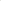 Постановление Правительства Российской Федерации от 23.12.2016 № 1467 «Об утверждении требований к антитеррористической защищенности объектов водоснабжения и водоотведения, формы паспорта безопасности объекта водоснабжения и водоотведения и о внесении изменений в некоторые акты Правительства Российской Федерации».Постановление Правительства Российской Федерации от 11.02.2017 № 176 «Об утверждении требований к антитеррористической защищенности объектов (территорий) в сфере культуры и формы паспорта безопасности этих объектов (территорий)».Постановление Правительства Российской Федерции от 13.01.2017 № 8 «Об утверждении требований к антитеррористической защищенности объектов (территорий) Министерства здравоохранения Российской Федерации и объектов (территорий), относящихся к сфере деятельности Министерства здравоохранения Российской Федерации, и формы паспорта безопасности этих объектов (территорий)».Постановление Правительства Российской Федерации от 19.10.2017 № 1273 «Об утверждении требований к антитеррористической защищенности торговых объектов (территорий) и формы паспорта безопасности торгового объекта (территории)».Постановление Правительства Российской Федерации от 07.10.2017 № 1235 «Об утверждении требований к антитеррористической защищенности объектов (территорий) Министерства образования и науки Российской Федерации и объектов (территорий), относящихся к сфере деятельности Министерства образования и науки Российской Федерации, и формы паспорта безопасности этих объектов (территорий)».